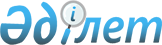 О внесении изменений и дополнений в постановление Правления Национального Банка Республики Казахстан от 30 июля 2002 года N 274 "Об утверждении типового Плана счетов бухгалтерского учета с детализацией счетов для составления Главной бухгалтерской книги банков второго уровня и ипотечных компаний"
					
			Утративший силу
			
			
		
					Постановление Правления Национального Банка Республики Казахстан от 27 августа 2007 года N 98. Зарегистрировано в Министерстве юстиции Республики Казахстан 1 октября 2007 года N 4953. Утратило силу постановлением Правления Национального Банка Республики Казахстан от 27 сентября 2010 года № 81

      Сноска. Утратило силу постановлением Правления Национального Банка РК от 27.09.2010 № 81 (вводится в действие с 01.01.2011).      В целях совершенствования бухгалтерского учета в банках второго уровня и ипотечных организациях Правление Национального Банка Республики Казахстан  ПОСТАНОВЛЯЕТ : 

      1. В постановление Правления Национального Банка Республики Казахстан от 30 июля 2002 года  N 274 "Об утверждении типового Плана счетов бухгалтерского учета с детализацией счетов для составления Главной бухгалтерской книги банков второго уровня и ипотечных компаний" (зарегистрированное в Реестре государственной регистрации нормативных правовых актов под N 1972; с изменениями и дополнениями, внесенными постановлениями Правления Национального Банка Республики Казахстан от 1 сентября 2003 года  N 325 "О внесении изменений и дополнений в постановление Правления Национального Банка Республики Казахстан от 30 июля 2002 года N 274 "Об утверждении типового Плана счетов бухгалтерского учета с детализацией счетов для составления Главной бухгалтерской книги банков второго уровня", зарегистрированное в Министерстве юстиции Республики Казахстан под N 1972", зарегистрированным в Реестре государственной регистрации нормативных правовых актов под N 2516, от 3 февраля 2005 года  N 22 "О внесении изменений и дополнений в постановление Правления Национального Банка Республики Казахстан от 30 июля 2002 года N 274 "Об утверждении типового Плана счетов бухгалтерского учета с детализацией счетов для составления Главной бухгалтерской книги банков второго уровня, кредитных товариществ и ипотечных компаний", зарегистрированным в Реестре государственной регистрации нормативных правовых актов под N 3475, от 5 июня 2006 года  N 49 "О внесении изменений и дополнений в постановление Правления Национального Банка Республики Казахстан от 30 июля 2002 года N 274 "Об утверждении типового Плана счетов бухгалтерского учета с детализацией счетов для составления Главной бухгалтерской книги банков второго уровня, кредитных товариществ и ипотечных компаний", зарегистрированным в Реестре государственной регистрации нормативных правовых актов под N 4285) внести следующие изменения и дополнения: 

      в заголовке, преамбуле и пункте 1 слова "ипотечных компаний" заменить словами "ипотечных организаций"; 

      в типовом Плане счетов бухгалтерского учета с детализацией счетов для составления Главной бухгалтерской книги банков второго уровня и ипотечных компаний, утвержденном указанным постановлением: 

      в заголовке и далее по тексту слова "ипотечных компаний", "ипотечных компаниях", "ипотечными компаниями", "ипотечной компании" и "ипотечные компании" заменить соответственно словами "ипотечных организаций", "ипотечных организациях", "ипотечными организациями", "ипотечной организации" и "ипотечные организации"; 

      в главе 1: 

      подпункты 4) и 5) пункта 3 изложить в следующей редакции: 

      "4) Резиденты: 

      граждане Республики Казахстан, в том числе временно находящиеся за границей или находящиеся на государственной службе Республики Казахстан за ее пределами, за исключением граждан Республики Казахстан, имеющих документ на право постоянного проживания в иностранном государстве, выданный в соответствии с законодательством этого государства; 

      иностранцы и лица без гражданства, имеющие документ на право постоянного проживания в Республике Казахстан; 

      все юридические лица, созданные в соответствии с законодательством Республики Казахстан, с местом нахождения на территории Республики Казахстан, а также их филиалы и представительства с местом нахождения в Республике Казахстан и за ее пределами; 

      дипломатические, торговые и иные официальные представительства Республики Казахстан, находящиеся за пределами Республики Казахстан; 

      5) Нерезиденты: 

      физические лица, юридические лица, их филиалы и представительства, не указанные в подпункте 4) настоящего пункта."; 

      в подпункте 2) пункта 5 и далее по тексту слова "местные органы власти", "местными органами власти", "местным органам власти", "местных органов власти", "(местные органы власти Республики Казахстан)", "(местные органы власти иностранного государства)", "акционерами-местными органами власти", "местными органам власти" заменить соответственно словами "местные исполнительные органы", "местными исполнительными органами", "местным исполнительным органам", "местных исполнительных органов", "(местные исполнительные органы Республики Казахстан)", "(местные исполнительные органы иностранного государства)", "акционерами-местными исполнительными органами", "местными исполнительными органами"; 

      в главе 2: 

      названия счетов 1005 000, 1005 131, 1005 232, 1005 233 после слова "банкоматах" дополнить словами "и электронных терминалах"; 

      после счета 1106 000 дополнить группой счетов и счетом следующего содержания: 

      "1150 000 Банкноты национальной валюты до выпуска в обращение 

      1150 131 Банкноты национальной валюты до выпуска в обращение"; 

      название группы счетов 1200 изложить в следующей редакции: 

      "1200 Ценные бумаги, предназначенные для торговли"; 

      после счета 1201 223 дополнить счетом следующего содержания: 

      "1201 231 Ценные бумаги в тенге, предназначенные для торговли, выпущенные иностранными центральными банками"; 

      после счета 1201 233 дополнить счетом следующего содержания: 

      "1201 241 Ценные бумаги в тенге, предназначенные для торговли, выпущенные банками-нерезидентами"; 

      после счета 1201 243 дополнить счетом следующего содержания: 

      "1201 251 Ценные бумаги в тенге, предназначенные для торговли, выпущенные организациями-нерезидентами, осуществляющими отдельные виды банковских операций"; 

      после счета 1201 263 дополнить счетом следующего содержания: 

      "1201 271 Ценные бумаги в тенге, предназначенные для торговли, выпущенные негосударственными нефинансовыми организациями иностранного государства"; 

      счета 1202 111, 1202 112, 1202 121, 1202 122, 1202 131, 1202 132, с 1202 141 по 1202 143, с 1202 151 по 1202 153, с 1202 161 по 1202 163, с 1202 171 по 1202 173 после слов "в тенге,", "в СКВ,", "в ДВВ," дополнить словами "предназначенным для торговли,"; 

      после счета 1202 223 дополнить счетом следующего содержания: 

      "1202 231 Просроченная задолженность по ценным бумагам в тенге, предназначенным для торговли, выпущенным иностранными центральными банками"; 

      после счета 1202 233 дополнить счетом следующего содержания: 

      "1202 241 Просроченная задолженность по ценным бумагам в тенге, предназначенным для торговли, выпущенным банками-нерезидентами"; 

      после счета 1202 243 дополнить счетом следующего содержания: 

      "1202 251 Просроченная задолженность по ценным бумагам в тенге, предназначенным для торговли, выпущенным организациями-нерезидентами, осуществляющими отдельные виды банковских операций"; 

      после счета 1202 263 дополнить счетом следующего содержания: 

      "1202 271 Просроченная задолженность по ценным бумагам в тенге, предназначенным для торговли, выпущенным негосударственными нефинансовыми организациями иностранного государства"; 

      после счета 1251 163 дополнить счетами следующего содержания: 

      "1251 231 Вклады в тенге, размещенные в иностранных центральных банках (на одну ночь) 

      1251 232 Вклады в СКВ, размещенные в иностранных центральных банках (на одну ночь) 

      1251 233 Вклады в ДВВ, размещенные в иностранных центральных банках (на одну ночь)"; 

      после счета 1252 163 дополнить счетами следующего содержания: 

      "1252 231 Вклады до востребования в тенге, размещенные в иностранных центральных банках 

      1252 232 Вклады до востребования в СКВ, размещенные в иностранных центральных банках 

      1252 233 Вклады до востребования в ДВВ, размещенные в иностранных центральных банках"; 

      после счета 1253 163 дополнить счетами следующего содержания: 

      "1253 231 Краткосрочные вклады в тенге, размещенные в иностранных центральных банках (до одного месяца) 

      1253 232 Краткосрочные вклады в СКВ, размещенные в иностранных центральных банках (до одного месяца) 

      1253 233 Краткосрочные вклады в ДВВ, размещенные в иностранных центральных банках (до одного месяца)"; 

      после счета 1254 163 дополнить счетами следующего содержания: 

      "1254 231 Краткосрочные вклады в тенге, размещенные в иностранных центральных банках (до одного года) 

      1254 232 Краткосрочные вклады в СКВ, размещенные в иностранных центральных банках (до одного года) 

      1254 233 Краткосрочные вклады в ДВВ, размещенные в иностранных центральных банках (до одного года)"; 

      после счета 1255 163 дополнить счетами следующего содержания: 

      "1255 231 Долгосрочные вклады в тенге, размещенные в иностранных центральных банках 

      1255 232 Долгосрочные вклады в СКВ, размещенные в иностранных центральных банках 

      1255 233 Долгосрочные вклады в ДВВ, размещенные в иностранных центральных банках"; 

      после счета 1256 163 дополнить счетами следующего содержания: 

      "1256 231 Условные вклады в тенге, размещенные в иностранных центральных банках 

      1256 232 Условные вклады в СКВ, размещенные в иностранных центральных банках 

      1256 233 Условные вклады в ДВВ, размещенные в иностранных центральных банках"; 

      после счета 1257 163 дополнить счетами следующего содержания: 

      "1257 231 Просроченная задолженность иностранных центральных банков по вкладам в тенге 

      1257 232 Просроченная задолженность иностранных центральных банков по вкладам в СКВ 

      1257 233 Просроченная задолженность иностранных центральных банков по вкладам в ДВВ"; 

      после счета 1264 153 дополнить счетами следующего содержания: 

      "1264 231 Вклад в тенге, являющийся обеспечением обязательств банка и ипотечной организации, размещенный в иностранных центральных банках 

      1264 232 Вклад в СКВ, являющийся обеспечением обязательств банка и ипотечной организации, размещенный в иностранных центральных банках 

      1264 233 Вклад в ДВВ, являющийся обеспечением обязательств банка и ипотечной организации, размещенный в иностранных центральных банках"; 

      после счета 1267 143 дополнить счетами следующего содержания: 

      "1267 231 Счет хранения денег, переданных в качестве обеспечения (заклад, задаток) обязательств банка и ипотечной организации, размещенных в иностранных центральных банках, в тенге 

      1267 232 Счет хранения денег, переданных в качестве обеспечения (заклад, задаток) обязательств банка и ипотечной организации, размещенных в иностранных центральных банках, в СКВ 

      1267 233 Счет хранения денег, переданных в качестве обеспечения (заклад, задаток) обязательств банка и ипотечной организации, размещенных в иностранных центральных банках, в ДВВ"; 

      после счета 1325 000 дополнить счетом следующего содержания: 

      "1326 000 Финансовый лизинг организациям, осуществляющим отдельные виды банковских операций"; 

      после счета 1411 123 дополнить счетами следующего содержания: 

      "1411 151 Краткосрочные займы в тенге, предоставленные иным финансовым организациям-резидентам 

      1411 152 Краткосрочные займы в СКВ, предоставленные иным финансовым организациям-резидентам 

      1411 153 Краткосрочные займы в ДВВ, предоставленные иным финансовым организациям-резидентам"; 

      после счета 1417 123 дополнить счетами следующего содержания: 

      "1417 151 Долгосрочные займы в тенге, предоставленные иным финансовым организациям-резидентам 

      1417 152 Долгосрочные займы в СКВ, предоставленные иным финансовым организациям-резидентам 

      1417 153 Долгосрочные займы в ДВВ, предоставленные иным финансовым организациям-резидентам"; 

      название группы счетов 1450 изложить в следующей редакции: 

      "1450 Ценные бумаги, имеющиеся в наличии для продажи"; 

      номера и названия следующих счетов: 

      "1451 000 Ценные бумаги, удерживаемые до погашения 

      1451 111 Ценные бумаги в тенге, удерживаемые до погашения, выпущенные Правительством Республики Казахстан 

      1451 112 Ценные бумаги в СКВ, удерживаемые до погашения, выпущенные Правительством Республики Казахстан 

      1451 121 Ценные бумаги в тенге, удерживаемые до погашения, выпущенные местными органами власти Республики Казахстан 

      1451 122 Ценные бумаги в СКВ, удерживаемые до погашения, выпущенные местными органами власти Республики Казахстан 

      1451 131 Ценные бумаги в тенге, удерживаемые до погашения, выпущенные Национальным Банком Республики Казахстан 

      1451 132 Ценные бумаги в СКВ, удерживаемые до погашения, выпущенные Национальным Банком Республики Казахстан 

      1451 141 Ценные бумаги в тенге, удерживаемые до погашения, выпущенные банками-резидентами 

      1451 142 Ценные бумаги в СКВ, удерживаемые до погашения, выпущенные банками-резидентами 

      1451 143 Ценные бумаги в ДВВ, удерживаемые до погашения, выпущенные банками-резидентами 

      1451 151 Ценные бумаги в тенге, удерживаемые до погашения, выпущенные организациями-резидентами, осуществляющими отдельные виды банковских операций 

      1451 152 Ценные бумаги в СКВ, удерживаемые до погашения, выпущенные организациями-резидентами, осуществляющими отдельные виды банковских операций 

      1451 153 Ценные бумаги в ДВВ, удерживаемые до погашения, выпущенные организациями-резидентами, осуществляющими отдельные виды банковских операций 

      1451 161 Ценные бумаги в тенге, удерживаемые до погашения, выпущенные государственными нефинансовыми организациями-резидентами 

      1451 162 Ценные бумаги в СКВ, удерживаемые до погашения, выпущенные государственными нефинансовыми организациями-резидентами 

      1451 163 Ценные бумаги в ДВВ, удерживаемые до погашения, выпущенные государственными нефинансовыми организациями-резидентами 

      1451 171 Ценные бумаги в тенге, удерживаемые до погашения, выпущенные негосударственными нефинансовыми организациями-резидентами 

      1451 172 Ценные бумаги в СКВ, удерживаемые до погашения, выпущенные негосударственными нефинансовыми организациями-резидентами 

      1451 173 Ценные бумаги в ДВВ, удерживаемые до погашения, выпущенные негосударственными нефинансовыми организациями-резидентами 

      1451 212 Ценные бумаги в СКВ, удерживаемые до погашения, выпущенные Правительством иностранного государства 

      1451 213 Ценные бумаги в ДВВ, удерживаемые до погашения, выпущенные Правительством иностранного государства 

      1451 222 Ценные бумаги в СКВ, удерживаемые до погашения, выпущенные местными органами власти иностранного государства 

      1451 223 Ценные бумаги в ДВВ, удерживаемые до погашения, выпущенные местными органами власти иностранного государства 

      1451 232 Ценные бумаги в СКВ, удерживаемые до погашения, выпущенные иностранными центральными банками 

      1451 233 Ценные бумаги в ДВВ, удерживаемые до погашения, выпущенные иностранными центральными банками 

      1451 242 Ценные бумаги в СКВ, удерживаемые до погашения, выпущенные банками-нерезидентами 

      1451 243 Ценные бумаги в ДВВ, удерживаемые до погашения, выпущенные банками-нерезидентами 

      1451 252 Ценные бумаги в СКВ, удерживаемые до погашения, выпущенные организациями-нерезидентами, осуществляющими отдельные виды банковских операций 

      1451 253 Ценные бумаги в ДВВ, удерживаемые до погашения, выпущенные организациями-нерезидентами, осуществляющими отдельные виды банковских операций 

      1451 262 Ценные бумаги в СКВ, удерживаемые до погашения, выпущенные государственными нефинансовыми организациями иностранного государства 

      1451 263 Ценные бумаги в ДВВ, удерживаемые до погашения, выпущенные государственными нефинансовыми организациями иностранного государства 

      1451 272 Ценные бумаги в СКВ, удерживаемые до погашения, выпущенные негосударственными нефинансовыми организациями-нерезидентами 

      1451 273 Ценные бумаги в ДВВ, удерживаемые до погашения, выпущенные негосударственными нефинансовыми организациями-нерезидентами" исключить; 

      после счета 1452 223 дополнить счетом следующего содержания: 

      "1452 231 Ценные бумаги в тенге, имеющиеся в наличии для продажи, выпущенные иностранными центральными банками"; 

      после счета 1452 233 дополнить счетом следующего содержания: 

      "1452 241 Ценные бумаги в тенге, имеющиеся в наличии для продажи, выпущенные банками-нерезидентами"; 

      после счета 1452 243 дополнить счетом следующего содержания: 

      "1452 251 Ценные бумаги в тенге, имеющиеся в наличии для продажи, выпущенные организациями-нерезидентами, осуществляющими отдельные виды банковских операций"; 

      после счета 1452 253 дополнить счетом следующего содержания: 

      "1452 261 Ценные бумаги в тенге, имеющиеся в наличии для продажи, выпущенные государственными нефинансовыми организациями иностранного государства"; 

      после счета 1452 263 дополнить счетом следующего содержания: 

      "1452 271 Ценные бумаги в тенге, имеющиеся в наличии для продажи, выпущенные негосударственными нефинансовыми организациями иностранного государства"; 

      в названии счетов с 1453 000 по 1455 000 слово "прочим" исключить, после слова "бумагам" дополнить словами ", имеющимся в наличии для продажи"; 

      в названии счетов 1456 000, 1457 000 слово "прочих" исключить, после слова "бумаг" дополнить словами ", имеющихся в наличии для продажи"; 

      после счета 1476 283 дополнить группой счетов и счетами следующего содержания: 

      "1480 Ценные бумаги, удерживаемые до погашения 

      1481 000 Ценные бумаги, удерживаемые до погашения 

      1481 111 Ценные бумаги в тенге, удерживаемые до погашения, выпущенные Правительством Республики Казахстан 

      1481 112 Ценные бумаги в СКВ, удерживаемые до погашения, выпущенные Правительством Республики Казахстан 

      1481 121 Ценные бумаги в тенге, удерживаемые до погашения, выпущенные местными исполнительными органами Республики Казахстан 

      1481 122 Ценные бумаги в СКВ, удерживаемые до погашения, выпущенные местными исполнительными органами Республики Казахстан 

      1481 131 Ценные бумаги в тенге, удерживаемые до погашения, выпущенные Национальным Банком Республики Казахстан 

      1481 132 Ценные бумаги в СКВ, удерживаемые до погашения, выпущенные Национальным Банком Республики Казахстан 

      1481 141 Ценные бумаги в тенге, удерживаемые до погашения, выпущенные банками-резидентами 

      1481 142 Ценные бумаги в СКВ, удерживаемые до погашения, выпущенные банками-резидентами 

      1481 143 Ценные бумаги в ДВВ, удерживаемые до погашения, выпущенные банками-резидентами 

      1481 151 Ценные бумаги в тенге, удерживаемые до погашения, выпущенные организациями-резидентами, осуществляющими отдельные виды банковских операций 

      1481 152 Ценные бумаги в СКВ, удерживаемые до погашения, выпущенные организациями-резидентами, осуществляющими отдельные виды банковских операций 

      1481 153 Ценные бумаги в ДВВ, удерживаемые до погашения, выпущенные организациями-резидентами, осуществляющими отдельные виды банковских операций 

      1481 161 Ценные бумаги в тенге, удерживаемые до погашения, выпущенные государственными нефинансовыми организациями-резидентами 

      1481 162 Ценные бумаги в СКВ, удерживаемые до погашения, выпущенные государственными нефинансовыми организациями-резидентами 

      1481 163 Ценные бумаги в ДВВ, удерживаемые до погашения, выпущенные государственными нефинансовыми организациями-резидентами 

      1481 171 Ценные бумаги в тенге, удерживаемые до погашения, выпущенные негосударственными нефинансовыми организациями-резидентами 

      1481 172 Ценные бумаги в СКВ, удерживаемые до погашения, выпущенные негосударственными нефинансовыми организациями-резидентами 

      1481 173 Ценные бумаги в ДВВ, удерживаемые до погашения, выпущенные негосударственными нефинансовыми организациями-резидентами 

      1481 212 Ценные бумаги в СКВ, удерживаемые до погашения, выпущенные Правительством иностранного государства 

      1481 213 Ценные бумаги в ДВВ, удерживаемые до погашения, выпущенные Правительством иностранного государства 

      1481 222 Ценные бумаги в СКВ, удерживаемые до погашения, выпущенные местными исполнительными органами иностранного государства 

      1481 223 Ценные бумаги в ДВВ, удерживаемые до погашения, выпущенные местными исполнительными органами иностранного государства 

      1481 231 Ценные бумаги в тенге, удерживаемые до погашения, выпущенные иностранными центральными банками 

      1481 232 Ценные бумаги в СКВ, удерживаемые до погашения, выпущенные иностранными центральными банками 

      1481 233 Ценные бумаги в ДВВ, удерживаемые до погашения, выпущенные иностранными центральными банками 

      1481 241 Ценные бумаги в тенге, удерживаемые до погашения, выпущенные банками-нерезидентами 

      1481 242 Ценные бумаги в СКВ, удерживаемые до погашения, выпущенные банками-нерезидентами 

      1481 243 Ценные бумаги в ДВВ, удерживаемые до погашения, выпущенные банками-нерезидентами 

      1481 251 Ценные бумаги в тенге, удерживаемые до погашения, выпущенные организациями-нерезидентами, осуществляющими отдельные виды банковских операций 

      1481 252 Ценные бумаги в СКВ, удерживаемые до погашения, выпущенные организациями-нерезидентами, осуществляющими отдельные виды банковских операций 

      1481 253 Ценные бумаги в ДВВ, удерживаемые до погашения, выпущенные организациями-нерезидентами, осуществляющими отдельные виды банковских операций 

      1481 261 Ценные бумаги в тенге, удерживаемые до погашения, выпущенные государственными нефинансовыми организациями иностранного государства 

      1481 262 Ценные бумаги в СКВ, удерживаемые до погашения, выпущенные государственными нефинансовыми организациями иностранного государства 

      1481 263 Ценные бумаги в ДВВ, удерживаемые до погашения, выпущенные государственными нефинансовыми организациями иностранного государства 

      1481 271 Ценные бумаги в тенге, удерживаемые до погашения, выпущенные негосударственными нефинансовыми организациями иностранного государства 

      1481 272 Ценные бумаги в СКВ, удерживаемые до погашения, выпущенные негосударственными нефинансовыми организациями иностранного государства 

      1481 273 Ценные бумаги в ДВВ, удерживаемые до погашения, выпущенные негосударственными нефинансовыми организациями иностранного государства 

      1482 000 Дисконт по приобретенным ценным бумагам, удерживаемым до погашения 

      1483 000 Премия по приобретенным ценным бумагам, удерживаемым до погашения 

      1484 000 Вознаграждение, начисленное предыдущими держателями по ценным бумагам, удерживаемым до погашения"; 

      после счета 1604 233 дополнить счетом следующего содержания: 

      "1610 000 Долгосрочные активы, предназначенные для продажи"; 

      после счета 1660 000 дополнить счетом следующего содержания: 

      "1661 000 Гудвилл"; 

      после счета 1740 123 дополнить счетами следующего содержания: 

      "1740 151 Начисленные доходы по займам и финансовому лизингу, предоставленным иным финансовым организациям-резидентам в тенге 

      1740 152 Начисленные доходы по займам и финансовому лизингу, предоставленным иным финансовым организациям-резидентам в СКВ 

      1740 153 Начисленные доходы по займам и финансовому лизингу, предоставленным иным финансовым организациям-резидентам в ДВВ"; 

      после счета 1741 123 дополнить счетами следующего содержания: 

      "1741 151 Просроченное вознаграждение по займам и финансовому лизингу в тенге, предоставленным иным финансовым организациям-резидентам 

      1741 152 Просроченное вознаграждение по займам и финансовому лизингу в СКВ, предоставленным иным финансовым организациям-резидентам 

      1741 153 Просроченное вознаграждение по займам и финансовому лизингу в ДВВ, предоставленным иным финансовым организациям-резидентам"; 

      после счета 1744 223 дополнить счетом следующего содержания: 

      "1744 231 Начисленные доходы по ценным бумагам в тенге, предназначенным для торговли, выпущенным иностранными центральными банками"; 

      после счета 1744 233 дополнить счетом следующего содержания: 

      "1744 241 Начисленные доходы по ценным бумагам в тенге, предназначенным для торговли, выпущенным банками-нерезидентами"; 

      после счета 1744 243 дополнить счетом следующего содержания: 

      "1744 251 Начисленные доходы по ценным бумагам в тенге, предназначенным для торговли, выпущенным организациями-нерезидентами, осуществляющими отдельные виды банковских операций"; 

      после счета 1744 253 дополнить счетом следующего содержания: 

      "1744 261 Начисленные доходы по ценным бумагам в тенге, предназначенным для торговли, выпущенным государственными нефинансовыми организациями иностранного государства"; 

      после счета 1744 263 дополнить счетом следующего содержания: 

      "1744 271 Начисленные доходы по ценным бумагам в тенге, предназначенным для торговли, выпущенным негосударственными нефинансовыми организациями иностранного государства"; 

      после счета 1745 233 дополнить счетом следующего содержания: 

      "1745 241 Начисленные доходы по ценным бумагам, удерживаемым до погашения, выпущенным банками-нерезидентами, в тенге"; 

      после счета 1745 243 дополнить счетом следующего содержания: 

      "1745 251 Начисленные доходы по ценным бумагам, удерживаемым до погашения, выпущенным организациями-нерезидентами, осуществляющими отдельные виды банковских операций, в тенге"; 

      после счета 1745 253 дополнить счетом следующего содержания: 

      "1745 261 Начисленные доходы по ценным бумагам, удерживаемым до погашения, выпущенным государственными нефинансовыми организациями иностранного государства в тенге"; 

      после счета 1745 263 дополнить счетом следующего содержания: 

      "1745 271 Начисленные доходы по ценным бумагам, удерживаемым до погашения, выпущенным негосударственными нефинансовыми организациями иностранного государства в тенге"; 

      после счета 1746 233 дополнить счетом следующего содержания: 

      "1746 241 Начисленные доходы по ценным бумагам в тенге, имеющимся в наличии для продажи, выпущенным банками-нерезидентами"; 

      после счета 1746 243 дополнить счетом следующего содержания: 

      "1746 251 Начисленные доходы по ценным бумагам в тенге, имеющимся в наличии для продажи, выпущенным организациями-нерезидентами, осуществляющими отдельные виды банковских операций"; 

      после счета 1746 253 дополнить счетом следующего содержания: 

      "1746 261 Начисленные доходы по ценным бумагам в тенге, имеющимся в наличии для продажи, выпущенным государственными нефинансовыми организациями иностранного государства"; 

      после счета 1746 263 дополнить счетом следующего содержания: 

      "1746 271 Начисленные доходы по ценным бумагам в тенге, имеющимся в наличии для продажи, выпущенным негосударственными нефинансовыми организациями иностранного государства"; 

      в названии счетов 1812 000, 1812 100, 1832 000, 1832 100 слова "услуги по реализации страховых полисов" заменить словами "агентские услуги"; 

      в названии счетов с 1816 000 по 1816 200 слова "по выданным гарантиям" заменить словами "по операциям с гарантиями"; 

      в названии счетов с 1819 000 по 1819 200, с 1839 000 по 1839 200 слова "по кастодиальной деятельности" заменить словами ", связанные с профессиональной деятельностью на рынке ценных бумаг"; 

      после счета 1824 200 дополнить счетами следующего содержания: 

      "1825 000 Начисленные комиссионные доходы за услуги по инкассации 

      1825 100 Начисленные комиссионные доходы за услуги по инкассации, предоставленные резидентам 

      1826 000 Начисленные комиссионные доходы за услуги по купле-продаже аффинированных драгоценных металлов 

      1826 100 Начисленные комиссионные доходы за услуги по купле-продаже аффинированных драгоценных металлов, предоставленные резидентам 

      1826 200 Начисленные комиссионные доходы за услуги по купле-продаже аффинированных драгоценных металлов, предоставленные нерезидентам 

      1827 000 Начисленные комиссионные доходы за услуги по сейфовым операциям 

      1827 100 Начисленные комиссионные доходы за услуги по сейфовым операциям, предоставленные резидентам 

      1827 200 Начисленные комиссионные доходы за услуги по сейфовым операциям, предоставленные нерезидентам"; 

      номер и название счета "1851 121 Расчеты по налогам и другим обязательным платежам в местные бюджеты" исключить; 

      в названии счетов 1852 000, 1852 151, с 1852 251 по 1852 253 слово "брокерами" заменить словами "профессиональными участниками рынка ценных бумаг"; 

      после счета 1852 000 дополнить счетом следующего содержания: 

      "1852 141 Расчеты с профессиональными участниками рынка ценных бумаг и банками-резидентами в тенге"; 

      в названии счета 1852 151 слово "(резидентами)" заменить словами "(организациями-резидентами, осуществляющими отдельные виды банковских операций)"; 

      после счета 1852 151 дополнить счетами следующего содержания: 

      "1852 241 Расчеты с профессиональными участниками рынка ценных бумаг и банками-нерезидентами в тенге 

      1852 242 Расчеты с профессиональными участниками рынка ценных бумаг и банками-нерезидентами в СКВ 

      1852 243 Расчеты с профессиональными участниками рынка ценных бумаг и банками-нерезидентами в ДВВ"; 

      в названии счетов 1852 251, 1852 252, 1852 253 слово "(нерезидентами)" заменить словами "(организациями-нерезидентами, осуществляющими отдельные виды банковских операций)"; 

      в названии счетов с 1867 000 по 1867 113, с 1867 121 по 1867 123, с 1867 131 по 1867 133, с 1867 141 по 1867 143, с 1867 151 по 1867 153, с 1867 161 по 1867 163, с 1867 171 по 1867 173, с 1867 181 по 1867 183, с 1867 191 по 1867 193, с 1867 211 по 1867 213, с 1867 221 по 1867 223, с 1867 231 по 1867 233, с 1867 241 по 1867 243, с 1867 251 по 1867 253, с 1867 261 по 1867 263, с 1867 271 по 1867 273, с 1867 281 по 1867 283, с 1867 291 по 1867 293, 1878 000 слово "небанковской" заменить словом "неосновной"; 

      после счета 2014 163 дополнить счетами следующего содержания: 

      "2014 251 Корреспондентские счета организаций-нерезидентов, осуществляющих отдельные виды банковских операций, в тенге 

      2014 252 Корреспондентские счета организаций-нерезидентов, осуществляющих отдельные виды банковских операций, в СКВ 

      2014 253 Корреспондентские счета организаций-нерезидентов, осуществляющих отдельные виды банковских операций, в ДВВ"; 

      названия счетов 2034 000, 2036 000, 2038 000 после слов "Правительства Республики Казахстан" дополнить словами "и местных исполнительных органов Республики Казахстан"; 

      номера и названия следующих счетов: 

      "2045 000 Счет положительной корректировки стоимости займа, полученного от международных финансовых организаций"; 

      "2047 000 Счет отрицательной корректировки стоимости займа, полученного от международных финансовых организаций" исключить; 

      после счета 2130 143 дополнить счетами следующего содержания: 

      "2130 231 Вклад в тенге, являющийся обеспечением обязательств иностранных центральных банков 

      2130 232 Вклад в СКВ, являющийся обеспечением обязательств иностранных центральных банков 

      2130 233 Вклад в ДВВ, являющийся обеспечением обязательств иностранных центральных банков"; 

      в названии счетов 2203 000, 2211 000, 2215 000, 2217 000, 2219 000, 2221 000, 2223 000 слово "клиентов" заменить словами "юридических лиц"; 

      номера и названия следующих счетов: 

      "2203 191 Текущий счет в тенге домашних хозяйств-резидентов 

      2203 192 Текущий счет в СКВ домашних хозяйств-резидентов 

      2203 193 Текущий счет в ДВВ домашних хозяйств-резидентов"; 

      "2203 291 Текущие счета в тенге домашних хозяйств-нерезидентов 

      2203 292 Текущие счета в СКВ домашних хозяйств-нерезидентов 

      2203 293 Текущие счета в ДВВ домашних хозяйств-нерезидентов" исключить; 

      в названии счетов 2204 000, с 2204 191 по 2204 193, с 2204 291 по 2204 293, 2205 000, с 2205 191 по 2205 193, с 2205 291 по 2205 293, 2206 000, с 2206 191 по 2206 193, с 2206 291 по 2206 293, 2207 000, с 2207 191 по 2207 193, с 2207 291 по 2207 293, 2208 000, с 2208 191 по 2208 193, с 2208 291 по 2208 293, 2209 000, с 2209 191 по 2209 193, с  2209 291 по 2209 293 слова ", являющиеся объектом обязательного коллективного гарантирования (страхования) вкладов (депозитов)" исключить; 

      номера и названия следующих счетов: 

      "2211 191 Вклады до востребования в тенге домашних хозяйств-резидентов 

      2211 192 Вклады до востребования в СКВ домашних хозяйств-резидентов 

      2211 193 Вклады до востребования в ДВВ домашних хозяйств-резидентов 

      2211 291 Вклады до востребования в тенге домашних хозяйств-нерезидентов 

      2211 292 Вклады до востребования в СКВ домашних хозяйств-нерезидентов 

      2211 293 Вклады до востребования в ДВВ домашних хозяйств-нерезидентов 

      2215 191 Краткосрочные вклады в тенге домашних хозяйств-резидентов 

      2215 192 Краткосрочные вклады в СКВ домашних хозяйств-резидентов 

      2215 193 Краткосрочные вклады в ДВВ домашних хозяйств-резидентов"; 

      2215 291 Краткосрочные вклады в тенге домашних хозяйств-нерезидентов 

      2215 292 Краткосрочные вклады в СКВ домашних хозяйств-нерезидентов 

      2215 293 Краткосрочные вклады в ДВВ домашних хозяйств-нерезидентов 

      2217 191 Долгосрочные вклады в тенге домашних хозяйств-резидентов 

      2217 192 Долгосрочные вклады в СКВ домашних хозяйств-резидентов 

      2217 193 Долгосрочные вклады в ДВВ домашних хозяйств-резидентов 

      2217 291 Долгосрочные вклады в тенге домашних хозяйств-нерезидентов 

      2217 292 Долгосрочные вклады в СКВ домашних хозяйств-нерезидентов 

      2217 293 Долгосрочные вклады в ДВВ домашних хозяйств-нерезидентов 

      2219 191 Условные вклады в тенге домашних хозяйств-резидентов 

      2219 192 Условные вклады в СКВ домашних хозяйств-резидентов 

      2219 193 Условные вклады в ДВВ домашних хозяйств-резидентов 

      2219 291 Условные вклады в тенге домашних хозяйств-нерезидентов 

      2219 292 Условные вклады в СКВ домашних хозяйств-нерезидентов 

      2219 293 Условные вклады в ДВВ домашних хозяйств-нерезидентов 

      2221 191 Карт-счета в тенге домашних хозяйств-резидентов 

      2221 192 Карт-счета в СКВ домашних хозяйств-резидентов 

      2221 193 Карт-счета в ДВВ домашних хозяйств-резидентов 

      2221 291 Карт-счета в тенге домашних хозяйств-нерезидентов 

      2221 292 Карт-счета в СКВ домашних хозяйств-нерезидентов 

      2221 293 Карт-счета в ДВВ домашних хозяйств-нерезидентов 

      2223 191 Вклад в тенге, являющийся обеспечением обязательств домашних хозяйств-резидентов 

      2223 192 Вклад в СКВ, являющийся обеспечением обязательств домашних хозяйств-резидентов 

      2223 193 Вклад в ДВВ, являющийся обеспечением обязательств домашних хозяйств-резидентов 

      2223 291 Вклад в тенге, являющийся обеспечением обязательств домашних хозяйств-нерезидентов 

      2223 292 Вклад в СКВ, являющийся обеспечением обязательств домашних хозяйств-нерезидентов 

      2223 293 Вклад в ДВВ, являющийся обеспечением обязательств домашних хозяйств-нерезидентов" исключить; 

      название счета 2213 000 изложить в следующей редакции: 

      "Вклад, являющийся обеспечением обязательств физических лиц"; 

      в названии счетов с 2213 191 по 2213 193, с 2213 291 по 2213 293 слова ", относящийся к объекту обязательного коллективного гарантирования (страхования) вкладов (депозитов)" исключить; 

      после счета 2237 123 дополнить счетами следующего содержания: 

      "2237 131 Счет хранения указаний отправителя в тенге в соответствии с валютным законодательством Республики Казахстан, поступивших в пользу Национального Банка Республики Казахстан 

      2237 132 Счет хранения указаний отправителя в СКВ в соответствии с валютным законодательством Республики Казахстан, поступивших в пользу Национального Банка Республики Казахстан 

      2237 133 Счет хранения указаний отправителя в ДВВ в соответствии с валютным законодательством Республики Казахстан, поступивших в пользу Национального Банка Республики Казахстан 

      2237 141 Счет хранения указаний отправителя в тенге в соответствии с валютным законодательством Республики Казахстан, поступивших в пользу банков-резидентов 

      2237 142 Счет хранения указаний отправителя в СКВ в соответствии с валютным законодательством Республики Казахстан, поступивших в пользу банков-резидентов 

      2237 143 Счет хранения указаний отправителя в ДВВ в соответствии с валютным законодательством Республики Казахстан, поступивших в пользу банков-резидентов"; 

      после счета 2237 193 дополнить счетами следующего содержания: 

      "2237 211 Счет хранения указаний отправителя в тенге в соответствии с валютным законодательством Республики Казахстан, поступивших в пользу Правительства иностранного государства 

      2237 212 Счет хранения указаний отправителя в СКВ в соответствии с валютным законодательством Республики Казахстан, поступивших в пользу Правительства иностранного государства 

      2237 213 Счет хранения указаний отправителя в ДВВ в соответствии с валютным законодательством Республики Казахстан, поступивших в пользу Правительства иностранного государства 

      2237 221 Счет хранения указаний отправителя в тенге в соответствии с валютным законодательством Республики Казахстан, поступивших в пользу местных исполнительных органов иностранного государства 

      2237 222 Счет хранения указаний отправителя в СКВ в соответствии с валютным законодательством Республики Казахстан, поступивших в пользу местных исполнительных органов иностранного государства 

      2237 223 Счет хранения указаний отправителя в ДВВ в соответствии с валютным законодательством Республики Казахстан, поступивших в пользу местных исполнительных органов иностранного государства 

      2237 231 Счет хранения указаний отправителя в тенге в соответствии с валютным законодательством Республики Казахстан, поступивших в пользу иностранного центрального банка 

      2237 232 Счет хранения указаний отправителя в СКВ в соответствии с валютным законодательством Республики Казахстан, поступивших в пользу иностранного центрального банка 

      2237 233 Счет хранения указаний отправителя в ДВВ в соответствии с валютным законодательством Республики Казахстан, поступивших в пользу иностранного центрального банка 

      2237 241 Счет хранения указаний отправителя в тенге в соответствии с валютным законодательством Республики Казахстан, поступивших в пользу банков-нерезидентов 

      2237 242 Счет хранения указаний отправителя в СКВ в соответствии с валютным законодательством Республики Казахстан, поступивших в пользу банков-нерезидентов 

      2237 243 Счет хранения указаний отправителя в ДВВ в соответствии с валютным законодательством Республики Казахстан, поступивших в пользу банков-нерезидентов 

      2237 261 Счет хранения указаний отправителя в тенге в соответствии с валютным законодательством Республики Казахстан, поступивших в пользу государственных нефинансовых организаций иностранного государства 

      2237 262 Счет хранения указаний отправителя в СКВ в соответствии с валютным законодательством Республики Казахстан, поступивших в пользу государственных нефинансовых организаций иностранного государства 

      2237 263 Счет хранения указаний отправителя в ДВВ в соответствии с валютным законодательством Республики Казахстан, поступивших в пользу государственных нефинансовых организаций иностранного государства"; 

      после счета 2713 143 дополнить счетами следующего содержания: 

      "2713 231 Начисленные расходы по вкладу в тенге, являющемуся обеспечением обязательств иностранных центральных банков 

      2713 232 Начисленные расходы по вкладу в СКВ, являющемуся обеспечением обязательств иностранных центральных банков 

      2713 233 Начисленные расходы по вкладу в ДВВ, являющемуся обеспечением обязательств иностранных центральных банков"; 

      в названии счета 2 730 000 слово "прочим" исключить; 

      в названии счетов с 2730 131 по 2730 133, с 2730 141 по 2730 143, с 2730 151 по 2730 153, с 2730 161 по 2730 163, с 2730 171 по 2730 173, с 2730 181 по 2730 183, с 2730 191 по 2730 193, с 2730 231 по 2730 233, с 2730 241 по 2730 243, с 2730 251 по 2730 253, с 2730 261 по 2730 263, с 2730 271 по 2730 273, с 2730 281 по 2730 283, с 2730 291 по 2730 293 слово "другим" исключить; 

      после счета 2770 000 дополнить счетами следующего содержания: 

      "2770 121 Начисленные расходы по административно-хозяйственной деятельности в тенге с местными исполнительными органами 

      2770 131 Начисленные расходы по административно-хозяйственной деятельности в тенге с Национальным Банком Республики Казахстан 

      2770 141 Начисленные расходы по административно-хозяйственной деятельности в тенге с банками-резидентами"; 

      после счета 2770 191 дополнить счетами следующего содержания: 

      "2770 221 Начисленные расходы по административно-хозяйственной деятельности в тенге с местными исполнительными органами иностранного государства 

      2770 222 Начисленные расходы по административно-хозяйственной деятельности в СКВ с местными исполнительными органами иностранного государства 

      2770 223 Начисленные расходы по административно-хозяйственной деятельности в ДВВ с местными исполнительными органами иностранного государства 

      2770 231 Начисленные расходы по административно-хозяйственной деятельности в тенге с иностранными центральными банками 

      2770 232 Начисленные расходы по административно-хозяйственной деятельности в СКВ с иностранными центральными банками 

      2770 233 Начисленные расходы по административно-хозяйственной деятельности в ДВВ с иностранными центральными банками 

      2770 241 Начисленные расходы по административно-хозяйственной деятельности в тенге с банками-нерезидентами 

      2770 242 Начисленные расходы по административно-хозяйственной деятельности в СКВ с банками-нерезидентами 

      2770 243 Начисленные расходы по административно-хозяйственной деятельности в ДВВ с банками-нерезидентами 

      2770 251 Начисленные расходы по административно-хозяйственной деятельности в тенге с финансовыми организациями-нерезидентами 

      2770 252 Начисленные расходы по административно-хозяйственной деятельности в СКВ с финансовыми организациями-нерезидентами 

      2770 253 Начисленные расходы по административно-хозяйственной деятельности в ДВВ с финансовыми организациями-нерезидентами"; 

      в названии счетов 2812 000, 2812 100, 2832 000, 2832 100 слова "услугам по реализации страховых полисов" заменить словами "агентским услугам"; 

      в названии счетов 2819 000, 2819 100, 2819 200, 2839 000, 2839 100, 2839 200 слова "по кастодиальной деятельности" заменить словами ", связанным с профессиональной деятельностью на рынке ценных бумаг"; 

      номер и название счета 2851 121 "Расчеты по налогам и другим обязательным платежам в местные бюджеты" исключить; 

      в названии счетов 2852 000, с 2852 151 по 2852 153, с 2852 251 по 2852 253 слово "брокерами" заменить словами "профессиональными участниками рынка ценных бумаг"; 

      после счета 2862 293 дополнить группой счетов и счетами следующего содержания: 

      "2863 000 Обязательства по привилегированным акциям 

      2863 111 Обязательства перед Правительством Республики Казахстан по привилегированным акциям в тенге 

      2863 121 Обязательства перед местными исполнительными органами Республики Казахстан по привилегированным акциям в тенге 

      2863 131 Обязательства перед Национальным Банком Республики Казахстан по привилегированным акциям в тенге 

      2863 141 Обязательства перед другими банками-резидентами по привилегированным акциям в тенге 

      2863 151 Обязательства перед организациями-резидентами, осуществляющими отдельные виды банковских операций, по привилегированным акциям в тенге 

      2863 161 Обязательства перед государственными нефинансовыми организациями-резидентами по привилегированным акциям в тенге 

      2863 171 Обязательства перед негосударственными нефинансовыми организациями-резидентами по привилегированным акциям в тенге 

      2863 181 Обязательства перед некоммерческими организациями-резидентами, обслуживающими домашние хозяйства, по привилегированным акциям в тенге 

      2863 191 Обязательства перед домашними хозяйствами-резидентами по привилегированным акциям в тенге 

      2863 211 Обязательства перед Правительством иностранного государства по привилегированным акциям в тенге 

      2863 221 Обязательства перед местными исполнительными органами иностранного государства по привилегированным акциям в тенге 

      2863 231 Обязательства перед иностранными центральными банками по привилегированным акциям в тенге 

      2863 241 Обязательства перед банками-нерезидентами по привилегированным акциям в тенге 

      2863 251 Обязательства перед организациями-нерезидентами, осуществляющими отдельные виды банковских операций, по привилегированным акциям в тенге 

      2863 261 Обязательства перед государственными нефинансовыми организациями иностранного государства по привилегированным акциям в тенге 

      2863 271 Обязательства перед негосударственными нефинансовыми организациями-нерезидентами по привилегированным акциям в тенге 

      2863 281 Обязательства перед некоммерческими организациями-нерезидентами, обслуживающими домашние хозяйства, по привилегированным акциям в тенге 

      2863 291 Обязательства перед домашними хозяйствами-нерезидентами по привилегированным акциям в тенге"; 

      в названии счетов 2867 000, с 2867 111 по 2867 113, с 2867 121 по 2867 123, с 2867 131 по 2867 133, с 2867 141 по 2867 143, с 2867 151 по 2863 153, с 2867 161 по 2867 163, с 2867 171 по 2867 173, с 2867 181 по 2867 183, с 2867 191 по 2867 193, с 2867 211 по 2867 213, с 2867 221 по 2867 223, с 2867 231 по 2867 233, с 2867 241 по 2867 243, с 2867 251 по 2867 253, с 2867 261 по 2867 263, с 2867 271 по 2867 273, с 2867 281 по 2867 283, с 2867 291 по 2867 293 слово "небанковской" заменить словом "неосновной"; 

      после счета 2867 293 дополнить группами счетов и счетами следующего содержания: 

      "2868 000 Оценочные обязательства 

      2868 111 Оценочные обязательства перед Правительством Республики Казахстан в тенге 

      2868 112 Оценочные обязательства перед Правительством Республики Казахстан в СКВ 

      2868 113 Оценочные обязательства перед Правительством Республики Казахстан в ДВВ 

      2868 121 Оценочные обязательства перед местными исполнительными органами Республики Казахстан в тенге 

      2868 122 Оценочные обязательства перед местными исполнительными органами Республики Казахстан в СКВ 

      2868 123 Оценочные обязательства перед местными исполнительными органами Республики Казахстан в ДВВ 

      2868 131 Оценочные обязательства перед Национальным Банком Республики Казахстан в тенге 

      2868 132 Оценочные обязательства перед Национальным Банком Республики Казахстан в СКВ 

      2868 133 Оценочные обязательства перед Национальным Банком Республики Казахстан в ДВВ 

      2868 141 Оценочные обязательства перед другими банками-резидентами в тенге 

      2868 151 Оценочные обязательства перед организациями-резидентами, осуществляющими отдельные виды банковских операций, в тенге 

      2868 161 Оценочные обязательства перед государственными нефинансовыми организациями-резидентами в тенге 

      2868 171 Оценочные обязательства перед негосударственными нефинансовыми организациями-резидентами в тенге 

      2868 181 Оценочные обязательства перед некоммерческими организациями-резидентами, обслуживающими домашние хозяйства, в тенге 

      2868 191 Оценочные обязательства перед домашними хозяйствами-резидентами в тенге 

      2868 211 Оценочные обязательства перед Правительством иностранного государства в тенге 

      2868 212 Оценочные обязательства перед Правительством иностранного государства в СКВ 

      2868 213 Оценочные обязательства перед Правительством иностранного государства в ДВВ 

      2868 221 Оценочные обязательства перед местными исполнительными органами иностранного государства в тенге 

      2868 222 Оценочные обязательства перед местными исполнительными органами иностранного государства в СКВ 

      2868 223 Оценочные обязательства перед местными исполнительными органами иностранного государства в ДВВ 

      2868 231 Оценочные обязательства перед иностранными центральными банками в тенге 

      2868 232 Оценочные обязательства перед иностранными центральными банками в СКВ 

      2868 233 Оценочные обязательства перед иностранными центральными банками в ДВВ 

      2868 241 Оценочные обязательства перед банками-нерезидентами в тенге 

      2868 242 Оценочные обязательства перед банками-нерезидентами в СКВ 

      2868 243 Оценочные обязательства перед банками-нерезидентами в ДВВ 

      2868 251 Оценочные обязательства перед организациями-нерезидентами, осуществляющими отдельные виды банковских операций, в тенге 

      2868 252 Оценочные обязательства перед организациями-нерезидентами, осуществляющими отдельные виды банковских операций, в СКВ 

      2868 253 Оценочные обязательства перед организациями-нерезидентами, осуществляющими отдельные виды банковских операций, в ДВВ 

      2868 261 Оценочные обязательства перед государственными нефинансовыми организациями иностранного государства в тенге 

      2868 262 Оценочные обязательства перед государственными нефинансовыми организациями иностранного государства в СКВ 

      2868 263 Оценочные обязательства перед государственными нефинансовыми организациями иностранного государства в ДВВ 

      2868 271 Оценочные обязательства перед негосударственными нефинансовыми организациями-нерезидентами в тенге 

      2868 272 Оценочные обязательства перед негосударственными нефинансовыми организациями-нерезидентами в СКВ 

      2868 273 Оценочные обязательства перед негосударственными нефинансовыми организациями -нерезидентами в ДВВ 

      2868 281 Оценочные обязательства перед некоммерческими организациями-нерезидентами, обслуживающими домашние хозяйства, в тенге 

      2868 282 Оценочные обязательства перед некоммерческими организациями-нерезидентами, обслуживающими домашние хозяйства, в СКВ 

      2868 283 Оценочные обязательства перед некоммерческими организациями-нерезидентами, обслуживающими домашние хозяйства, в ДВВ 

      2868 291 Оценочные обязательства перед домашними хозяйствами-нерезидентами в тенге 

      2868 292 Оценочные обязательства перед домашними хозяйствами-нерезидентами в СКВ 

      2868 293 Оценочные обязательства перед домашними хозяйствами-нерезидентами в ДВВ 

      2869 000 Кредиторы по гарантиям 

      2869 111 Кредиторы (Правительство Республики Казахстан) по гарантиям в тенге 

      2869 112 Кредиторы (Правительство Республики Казахстан) по гарантиям в СКВ 

      2869 113 Кредиторы (Правительство Республики Казахстан) по гарантиям в ДВВ 

      2869 121 Кредиторы (местные исполнительные органы Республики Казахстан) по гарантиям в тенге 

      2869 122 Кредиторы (местные исполнительные органы Республики Казахстан) по гарантиям в СКВ 

      2869 123 Кредиторы (местные исполнительные органы Республики Казахстан) по гарантиям в ДВВ 

      2869 141 Кредиторы (банки-резиденты) по гарантиям в тенге 

      2869 142 Кредиторы (банки-резиденты) по гарантиям в СКВ 

      2869 143 Кредиторы (банки-резиденты) по гарантиям в ДВВ 

      2869 151 Кредиторы (организации-резиденты, осуществляющие отдельные виды банковских операций) по гарантиям в тенге 

      2869 152 Кредиторы (организации-резиденты, осуществляющие отдельные виды банковских операций) по гарантиям в СКВ 

      2869 153 Кредиторы (организации-резиденты, осуществляющие отдельные виды банковских операций) по гарантиям в ДВВ 

      2869 161 Кредиторы (государственные нефинансовые организации-резиденты) по гарантиям в тенге 

      2869 162 Кредиторы (государственные нефинансовые организации-резиденты) по гарантиям в СКВ 

      2869 163 Кредиторы (государственные нефинансовые организации-резиденты) по гарантиям в ДВВ 

      2869 171 Кредиторы (негосударственные нефинансовые организации-резиденты) по гарантиям в тенге 

      2869 172 Кредиторы (негосударственные нефинансовые организации-резиденты) по гарантиям в СКВ 

      2869 173 Кредиторы (негосударственные нефинансовые организации-резиденты) по гарантиям в ДВВ 

      2869 181 Кредиторы (некоммерческие организации-резиденты, обслуживающие домашние хозяйства) по гарантиям в тенге 

      2869 182 Кредиторы (некоммерческие организации-резиденты, обслуживающие домашние хозяйства) по гарантиям в СКВ 

      2869 183 Кредиторы (некоммерческие организации-резиденты, обслуживающие домашние хозяйства) по гарантиям в ДВВ 

      2869 191 Кредиторы (домашние хозяйства-резиденты) по гарантиям в тенге 

      2869 192 Кредиторы (домашние хозяйства-резиденты) по гарантиям в СКВ 

      2869 193 Кредиторы (домашние хозяйства-резиденты) по гарантиям в ДВВ 

      2869 211 Кредиторы (Правительство иностранного государства) по гарантиям в тенге 

      2869 212 Кредиторы (Правительство иностранного государства) по гарантиям в СКВ 

      2869 213 Кредиторы (Правительство иностранного государства) по гарантиям в ДВВ 

      2869 221 Кредиторы (местные исполнительные органы иностранного государства) по гарантиям в тенге 

      2869 222 Кредиторы (местные исполнительные органы иностранного государства) по гарантиям в СКВ 

      2869 223 Кредиторы (местные исполнительные органы иностранного государства) по гарантиям в ДВВ 

      2869 241 Кредиторы (банки-нерезиденты) по гарантиям в тенге 

      2869 242 Кредиторы (банки-нерезиденты) по гарантиям в СКВ 

      2869 243 Кредиторы (банки-нерезиденты) по гарантиям в ДВВ 

      2869 251 Кредиторы (организации-нерезиденты, осуществляющие отдельные виды банковских операций) по гарантиям в тенге 

      2869 252 Кредиторы (организации-нерезиденты, осуществляющие отдельные виды банковских операций) по гарантиям в СКВ 

      2869 253 Кредиторы (организации-нерезиденты, осуществляющие отдельные виды банковских операций) по гарантиям в ДВВ 

      2869 261 Кредиторы (государственные нефинансовые организации иностранного государства) по гарантиям в тенге 

      2869 262 Кредиторы (государственные нефинансовые организации иностранного государства) по гарантиям в СКВ 

      2869 263 Кредиторы (государственные нефинансовые организации иностранного государства) по гарантиям в ДВВ 

      2869 271 Кредиторы (негосударственные нефинансовые организации иностранного государства) по гарантиям в тенге 

      2869 272 Кредиторы (негосударственные нефинансовые организации иностранного государства) по гарантиям в СКВ 

      2869 273 Кредиторы (негосударственные нефинансовые организации иностранного государства) по гарантиям в ДВВ 

      2869 281 Кредиторы (некоммерческие организации-нерезиденты, обслуживающие домашние хозяйства) по гарантиям в тенге 

      2869 282 Кредиторы (некоммерческие организации-нерезиденты, обслуживающие домашние хозяйства) по гарантиям в СКВ 

      2869 283 Кредиторы (некоммерческие организации-нерезиденты, обслуживающие домашние хозяйства) по гарантиям в ДВВ 

      2869 291 Кредиторы (домашние хозяйства-нерезиденты) по гарантиям в тенге 

      2869 292 Кредиторы (домашние хозяйства-нерезиденты) по гарантиям в СКВ 

      2869 293 Кредиторы (домашние хозяйства-нерезиденты) по гарантиям в ДВВ"; 

      номера и названия следующих счетов: 

      "3002 000 Неоплаченный уставный капитал - простые акции"; 

      "3026 000 Неоплаченный уставный капитал - привилегированные акции"; 

      "3051 000 Уставный капитал - вклады и паи 

      3052 000 Неоплаченный уставный капитал - вклады и паи 

      3053 000 Выкупленные вклады и паи"; 

      "3581 000 Резервы переоценки прошлых лет иностранной валюты 

      3581 102 Резервы переоценки прошлых лет СКВ 

      3581 103 Резервы переоценки прошлых лет ДВВ 

      3582 000 Резервы переоценки прошлых лет аффинированных драгоценных металлов 

      3585 000 Резервы переоценки прошлых лет займов в тенге с фиксацией валютного эквивалента займов 

      3586 000 Резервы переоценки прошлых лет вкладов в тенге с фиксацией валютного эквивалента вкладов" исключить; 

      название счета 3599 000 изложить в следующей редакции: 

      "Нераспределенная чистая прибыль (непокрытый убыток)"; 

      после счета 4052 000 дополнить счетом следующего содержания: 

      "4091 000 Другие доходы, связанные с получением вознаграждения по операциям с другими банками"; 

      в названии счета 4450 слова "прочим ценным бумагам" заменить словами "ценным бумагам, имеющимся в наличии для продажи"; 

      номер и название счета "4451 000 Доходы, связанные с получением вознаграждения по ценным бумагам, удерживаемым до погашения" исключить; 

      в названии счета 4453 000 слово "прочим" исключить; 

      после счета 4476 000 дополнить счетами следующего содержания: 

      "4480 000 Доходы, связанные с получением вознаграждения по ценным бумагам, удерживаемым до погашения 

      4481 000 Доходы, связанные с получением вознаграждения по приобретенным ценным бумагам 

      4482 000 Доходы по амортизации дисконта по приобретенным ценным бумагам"; 

      в названии счета 4602 000 слова "услуги по реализации страховых полисов" заменить словами "агентские услуги"; 

      в названии счета 4606 000 слова "по выдаче гарантий" заменить словами "по операциям с гарантиями"; 

      в названии счета 4609 000 слова "по кастодиальной деятельности" заменить словами ", связанные с профессиональной деятельностью на рынке ценных бумаг"; 

      после счета 4614 000 дополнить счетами следующего содержания: 

      "4615 000 Комиссионные доходы за услуги по инкассации 

      4616 000 Комиссионные доходы за услуги по купле-продаже аффинированных драгоценных металлов 

      4617 000 Комиссионные доходы за услуги по сейфовым операциям"; 

      в названии счета 4922 000 слово "небанковской" заменить словом "неосновной"; 

      номера и названия следующих счетов: 

      "4940 Чрезвычайные доходы 

      4941 000 Чрезвычайные доходы 

      4942 000 Доходы прошлых периодов, связанные с банковской деятельностью, выявленные в отчетном периоде 

      4943 000 Доходы прошлых периодов, связанные с небанковской деятельностью, выявленные в отчетном периоде" исключить; 

      после счета 4943 000 дополнить группой счетов и счетами следующего содержания: 

      "4950 000 Доходы от восстановления резервов (провизий) 

      4951 000 Доходы от восстановления резервов (провизий), созданных по вкладам, размещенным в других банках 

      4952 000 Доходы от восстановления резервов (провизий), созданных по займам и финансовому лизингу, предоставленным другим банкам 

      4953 000 Доходы от восстановления резервов (провизий), созданных по дебиторской задолженности, связанной с банковской деятельностью 

      4954 000 Доходы от восстановления резервов (провизий), созданных по ценным бумагам 

      4955 000 Доходы от восстановления резервов (провизий), созданных по займам и финансовому лизингу, предоставленным клиентам 

      4956 000 Доходы от восстановления резервов (провизий), созданных по займам и финансовому лизингу, предоставленным организациям, осуществляющим отдельные виды банковских операций 

      4957 000 Доходы от восстановления резервов (провизий), созданных на покрытие убытков от прочей банковской деятельности 

      4958 000 Доходы от восстановления резервов (провизий), созданных по условным обязательствам 

      4959 000 Доходы от восстановления резервов (провизий), созданных по дебиторской задолженности, не связанной с основной деятельностью"; 

      в названии счета 5306 000 слова "прочим ценным бумагам" заменить словами "ценным бумагам, имеющимся в наличии для продажи"; 

      после счета 5307 000 дополнить счетом следующего содержания: 

      "5308 000 Расходы по амортизации премии по приобретенным ценным бумагам, удерживаемым до погашения"; 

      в названии счета 5459 000 слова "связанной с небанковской" заменить словами "связанной с неосновной"; 

      после счета 5466 000 дополнить счетом следующего содержания: 

      "5468 000 Ассигнования по созданию оценочных обязательств"; 

      в названии счета 5602 000 слова "услугам по реализации страховых полисов" заменить словами "агентским услугам"; 

      в названии счета 5609 000 слова "по кастодиальной деятельности" заменить словами ", связанные с профессиональной деятельностью на рынке ценных бумаг"; 

      после счета 5713 000 дополнить счетом следующего содержания: 

      "5714 Расходы от обесценения гудвилла"; 

      в наименовании счета 5922 000 слово "небанковской" заменить словом "неосновной"; 

      после счета 5925 000 дополнить счетом следующего содержания: 

      "5926 000 Расходы по привилегированным акциям"; 

      номера и названия следующих счетов: 

      "5940 Чрезвычайные расходы 

      5941 000 Чрезвычайные расходы 

      5942 000 Убытки прошлых периодов, связанные с банковской деятельностью, выявленные в отчетном периоде 

      5943 000 Убытки прошлых периодов, связанные с небанковской деятельностью, выявленные в отчетном периоде" исключить; 

      после счета 6030 000 дополнить счетами следующего содержания: 

      "6040 000 Возможные требования рамбурсирующего банка к банку эмитенту/другому лицу 

      6045 000 Возможные требования по рамбурсированию"; 

      в названии счетов 6210 000, 6310 000, 6710 000, 6810 000 слова "(по пассивным операциям)" исключить; 

      номера и названия следующих счетов: 

      "6220 000 Условные требования по покупке финансовых фьючерсов (по активным операциям)"; 

      "6320 000 Условные требования по продаже финансовых фьючерсов (по активным операциям)"; 

      "6498 000 Позиция по сделкам с аффинированными драгоценными металлами 

      6499 000 Позиция по сделкам с иностранной валютой"; 

      "6720 000 Условные обязательства по покупке финансовых фьючерсов (по активным операциям)"; 

      "6820 000 Условные обязательства по продаже финансовых фьючерсов (по активным операциям)" исключить; 

      после счета 6530 000 дополнить счетами следующего содержания: 

      "6540 000 Возможные обязательства по рамбурсированию 

      6545 000 Возможные обязательства рамбурсирующего банка перед банком-эмитентом/другим лицом"; 

      после счета 7535 000 дополнить счетом следующего содержания: 

      "7536 000 Просроченные ипотечные займы, права требования по которым приняты в доверительное управление"; 

      после счета 7688 000 дополнить группой счетов и счетами следующего содержания: 

      "7700 000 Активы, принятые на кастодиальное хранение, за исключением пенсионных активов накопительных пенсионных фондов 

      7701 000 Ценные бумаги 

      7702 000 Вклады в других банках 

      7703 000 Аффинированные драгоценные металлы 

      7704 000 Операции "обратное РЕПО" 

      7705 000 Операции "РЕПО" 

      7706 000 Производные финансовые инструменты 

      7707 000 Инвестиции в капитал 

      7708 000 Инвестиции в здания, машины, оборудование, транспортные и другие основные средства 

      7709 000 Прочие активы 

      7710 000 Дивиденды 

      7711 000 Вознаграждение 

      7712 000 Вознаграждение, начисленное предыдущим держателем по ценным бумагам 

      7713 000 Прочие требования". 

      2. Настоящее постановление вводится в действие по истечении трех месяцев со дня государственной регистрации в Министерстве юстиции Республики Казахстан, за исключением абзацев семнадцатого, восемнадцатого, девятнадцатого пункта 1 настоящего постановления, которые вводятся в действие с 25 сентября 2006 года. 

      3. Департаменту бухгалтерского учета (Шалгимбаева Н.Т.): 

      1) совместно с Юридическим департаментом (Шарипов С.Б.) принять меры к государственной регистрации в Министерстве юстиции Республики Казахстан настоящего постановления; 

      2) в десятидневный срок со дня государственной регистрации в Министерстве юстиции Республики Казахстан довести настоящее постановление до сведения заинтересованных подразделений центрального аппарата, территориальных филиалов Национального Банка Республики Казахстан, Агентства Республики Казахстан по регулированию и надзору финансового рынка и финансовых организаций, Объединения юридических лиц "Ассоциация финансистов Казахстана", банков второго уровня и ипотечных организаций. 

      4. Территориальным филиалам Национального Банка Республики Казахстан в трехдневный срок со дня получения настоящего постановления довести его до сведения ипотечных организаций. 

      5. Контроль за исполнением настоящего постановления возложить на заместителя Председателя Национального Банка Республики Казахстан Айманбетову Г.З.       Председатель 

  Национального Банка 
					© 2012. РГП на ПХВ «Институт законодательства и правовой информации Республики Казахстан» Министерства юстиции Республики Казахстан
				